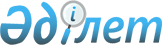 О внесении изменений и дополнений в Закон Республики Казахстан "О Банке Развития Казахстана"Закон Республики Kазахстан от 11 июня 2003 года N 434

      Внести в 
 Закон 
 Республики Казахстан от 25 апреля 2001 г. "О Банке Развития Казахстана" (Ведомости Парламента Республики Казахстан, 2001 г., N 9, ст. 85; 
 Закон 
 Республики Казахстан от 16 мая 2003 г. "О внесении изменений и дополнений в некоторые законодательные акты Республики Казахстан по вопросам рынка ценных бумаг и акционерных обществ", опубликованный в газетах "Егемен Казакстан" 23 мая 2003 г. и "Казахстанская правда" 21 мая 2003 г.) следующие изменения и дополнения:



 





      1) пункт 3 статьи 2 изложить в следующей редакции:



      "3. Инвестиционные приоритеты Банка Развития, количественные ограничения на привлечение заемных средств, лимиты, направления, возможные условия, порядок и сроки кредитования, размещения собственного капитала, софинансирования, предоставления гарантий, выполнения функций агента устанавливаются в Меморандуме о кредитной политике Банка Развития (далее - Меморандум), утверждаемом Правительством Республики Казахстан.";




      2) в статье 3:



      в пункте 1 слова "обрабатывающих производств" заменить словами "обрабатывающей промышленности";


      в пункте 2:



      подпункт 2) дополнить словами "(далее - экспортные операции)";



      в подпункте 4) слова "(Программа государственных инвестиций (далее - Программа)" исключить;




      3) статью 4 изложить в следующей редакции:


      "Статья 4. Функции Банка Развития


      1. Функциями Банка Развития являются:



      1) отбор и кредитование, включая софинансирование, инвестиционных проектов и экспортных операций, за исключением республиканских и местных инвестиционных проектов, в соответствии с Меморандумом;



      2) выполнение функций агента по обслуживанию республиканских и местных инвестиционных проектов, финансируемых на возвратной основе, а также проектов, финансируемых за счет гарантированных государством займов;



      3) проведение банковской экспертизы проектов, предлагаемых к финансированию на возвратной основе в качестве республиканских и местных инвестиционных проектов, а также проектов, предлагаемых к финансированию за счет гарантированных государством займов;



      4) мониторинг финансового состояния заемщиков Банка Развития и реализации обслуживаемых Банком Развития республиканских и местных инвестиционных проектов, а также проектов, финансируемых за счет гарантированных государством займов;



      5) принятие мер по обеспечению исполнения обязательств заемщиками Банка Развития;



      6) получение, обслуживание и погашение негосударственных займов, включая гарантированные государством займы;



      7) выполнение функций агента по обслуживанию гарантированных государством займов, возврату средств, выделенных из республиканского бюджета в связи с исполнением обязательств по государственным гарантиям и исполнением иных долговых обязательств юридических лиц Правительством Республики Казахстан.



      2. Функция, предусмотренная подпунктом 2) пункта 1 настоящей статьи, относится к исключительной компетенции Банка Развития, за исключением случаев осуществления бюджетного кредитования через специально созданные Правительством Республики Казахстан организации.";




      4) в статье 5:



      подпункт 4) после слов "заемные средства" дополнить словами ", в том числе из республиканского и местных бюджетов,";


      дополнить подпунктом 4-1) следующего содержания:



      "4-1) размещать свободные средства, включая заемные, на внутреннем и внешнем рынках высоколиквидных финансовых инструментов в пределах и порядке, определенных в Меморандуме;";


      в подпункте 5) слова "не входящих в Программу" заменить словами "за исключением республиканских и местных инвестиционных проектов";




      5) пункт 1 статьи 6 изложить в следующей редакции:



      "1. Государственный орган, осуществляющий в соответствии с законодательством Республики Казахстан права владения и пользования государственным пакетом акций Банка Развития:



      1) осуществляет координацию и участвует в процессе взаимодействия Банка Развития с государственными органами по вопросам правового, финансового и иного обеспечения его деятельности в соответствии с законодательством Республики Казахстан;



      2) контролирует соблюдение Меморандума Банком Развития.";




      6) подпункт 3) статьи 7 изложить в следующей редакции:



      "3) открытие и ведение банковских счетов для зачисления займов Банка Развития, других займов и средств республиканского и местных бюджетов в целях осуществления платежей и переводов денег, предусмотренных договорами, заключенными в соответствии с обслуживаемыми Банком Развития инвестиционными проектами и экспортными операциями. При этом сумма денег на банковских счетах должна быть не более суммы совершаемых по ним операций, предусмотренных настоящим подпунктом;";




      7) в статье 8:



      заголовок изложить в следующей редакции:


      "Статья 8. Проведение Банком Развития банковской экспертизы";


      в пункте 1 слова "предлагаемых для включения в Программу" заменить словами "указанных в подпункте 3) пункта 1 статьи 4 настоящего Закона";



      в пункте 2 слова "включения проекта в Программу" заменить словами "финансирования инвестиционного проекта на возвратной основе";


      пункт 3 изложить в следующей редакции:



      "3. Рассмотрение инвестиционного проекта, предлагаемого к финансированию на возвратной основе за счет средств государственного бюджета или гарантированного государством займа, осуществляется в порядке, установленном законодательством Республики Казахстан, при наличии положительного заключения Банка Развития по результатам банковской экспертизы.";




      8) статьи 9-11 изложить в следующей редакции:


      "Статья 9. Привлечение и использование Банком Развития



                 займов из республиканского и местных бюджетов


      1. Получение Банком Развития займов из республиканского и местных бюджетов осуществляется исключительно на основе платности, срочности и возвратности.



      2. Порядок и условия предоставления, использования и возврата займов, получаемых Банком Развития из республиканского и местных бюджетов, определяются законодательством Республики Казахстан.



      3. Займы, привлекаемые из республиканского и местных бюджетов, используются для кредитования Банком Развития проектов, отбор которых производится им самостоятельно в соответствии с Меморандумом.


      Статья 10. Выполнение Банком Развития функций агента


      1. Банк Развития выполняет функции агента по инвестиционным проектам, указанным в подпункте 2) пункта 1 статьи 4 настоящего Закона, в соответствии с заключенными им договорами на агентское обслуживание.



      2. Финансирование инвестиционных проектов, по которым Банк Развития является агентом, за счет средств республиканского и местных бюджетов осуществляется администраторами бюджетных программ путем перечисления средств Банку Развития.



      3. По окончании или при досрочном прекращении реализации инвестиционного проекта Банк Развития возвращает остатки средств в соответствующие бюджеты.



      4. Банк Развития выполняет функции агента по гарантированным государством негосударственным займам, привлекаемым для финансирования проектов, в соответствии с законодательством Республики Казахстан.


      Статья 11. Мониторинг реализации обслуживаемых



                 Банком Развития инвестиционных проектов


      1. Банк Развития в отношении обслуживаемых им инвестиционных проектов может в соответствии с договорами на агентское обслуживание осуществлять мониторинг:



      1) графиков финансирования реализации проектов;



      2) финансового состояния заемщиков;



      3) фактического выполнения объемов работ, предоставленных услуг по реализуемым проектам.



      2. Банк Развития ежегодно в соответствии с договорами на агентское обслуживание проводит анализ реализации и финансирования инвестиционных проектов с оценкой соответствия результатов проектным технико-экономическим показателям и представляет соответствующее заключение в уполномоченный орган по экономическому планированию.";




      9) в статье 12:



      пункт 1 изложить в следующей редакции:



      "1. Кредитование инвестиционных проектов и экспортных операций Банком Развития производится на условиях, в порядке и сроки, которые определены в соответствии с Меморандумом. Величина ставки вознаграждения по предоставляемым кредитам исчисляется с учетом средней стоимости заимствования и операционных расходов Банком Развития.";


      пункт 2 дополнить словами "в соответствии с Меморандумом";




      10) в статье 13:



      пункт 1 изложить в следующей редакции:



      "1. Банк Развития осуществляет заимствование с обеспечением возврата займа собственными активами или под государственные гарантии Республики Казахстан.";


      дополнить пунктом 1-1 следующего содержания:



      "1-1. Выпущенные Банком Развития долговые ценные бумаги являются агентскими облигациями с момента приобретения им статуса финансового агентства в соответствии с законодательством Республики Казахстан о рынке ценных бумаг.";


      в пункте 2 слово "гражданским" исключить;




      11) статьи 14-16 изложить в следующей редакции:


      "Статья 14. Участие Банка Развития в уставных капиталах



                  юридических лиц


      Банк Развития в соответствии с Меморандумом и законодательством Республики Казахстан участвует в уставных капиталах юридических лиц в случаях:



      1) обращения взыскания на долю участия или акции юридических лиц, ранее оформленные Банком Развития в залог, с целью их дальнейшей реализации;



      2) участия в уставном капитале юридических лиц, создаваемых профессиональными участниками рынка ценных бумаг (фондовая биржа, центральный депозитарий);



      3) участия в уставных капиталах организаций-лизингодателей.



     


 Статья 15. Ограничения деятельности Банка Развития


      Банку Развития запрещается:



      1) выдавать кредиты физическим лицам и банкам второго уровня, кредитным товариществам, негосударственным пенсионным фондам, организациям, осуществляющим инвестиционное управление пенсионными активами, инвестиционным фондам, страховым организациям, организациям-лизингодателям и другим организациям, осуществляющим отдельные виды банковских операций, а также гарантии по их обязательствам;



      2) привлекать депозиты, открывать банковские счета физическим и юридическим лицам, за исключением случаев, предусмотренных в подпунктах 2), 3) и 5) статьи 7 настоящего Закона;



      3) предоставлять займы без обеспечения их возврата;



      4) осуществлять расчетно-кассовое обслуживание и участвовать в уставных капиталах юридических лиц, за исключением случаев, предусмотренных настоящим Законом;



      5) осуществлять дополнительное внешнее и внутреннее заимствование при наличии просроченных (более одного года) обязательств по ранее привлеченным займам.


      Статья 16. Уставный капитал Банка Развития


      1. Уставный капитал Банка Развития составляет не менее тридцати миллиардов тенге и формируется за счет средств республиканского и местных бюджетов.



      2. Правительству Республики Казахстан принадлежит контрольный пакет акций Банка Развития.



      3. Порядок и сроки формирования уставного капитала Банка Развития определяются его учредительными документами.



      4. Уставный капитал Банка Развития не может быть направлен на цели кредитования, кроме кредитования экспортных операций в соответствии с Меморандумом, и инвестируется на внутреннем и внешнем рынках высоколиквидных финансовых инструментов, в том числе для приобретения акций в соответствии со статьей 14 настоящего Закона.";




      12) в статье 20:



      в подпункте 1) слова "Министерство финансов Республики Казахстан" заменить словами "уполномоченный орган по исполнению бюджета";


      подпункт 3) изложить в следующей редакции:



      "3) об освоении заемных средств, выделенных Банку Развития из республиканского бюджета, в уполномоченные органы по исполнению бюджета и бюджетному планированию, из местных бюджетов, - в соответствующие местные исполнительные органы, ежемесячно;";




      13) пункт 2 статьи 21 после слова "организацией" дополнить словами "(аудитором) о проведении аудита деятельности Банка Развития по итогам финансового года";




      14) статью 22 изложить в следующей редакции:


      "Статья 22. Акционеры Банка Развития


      Акционерами Банка Развития являются Правительство Республики Казахстан и местные исполнительные органы областей, городов республиканского значения, столицы.".


      Президент




      Республики Казахстан


					© 2012. РГП на ПХВ «Институт законодательства и правовой информации Республики Казахстан» Министерства юстиции Республики Казахстан
				